Kuzey Kıbrıs Satranç Federasyonu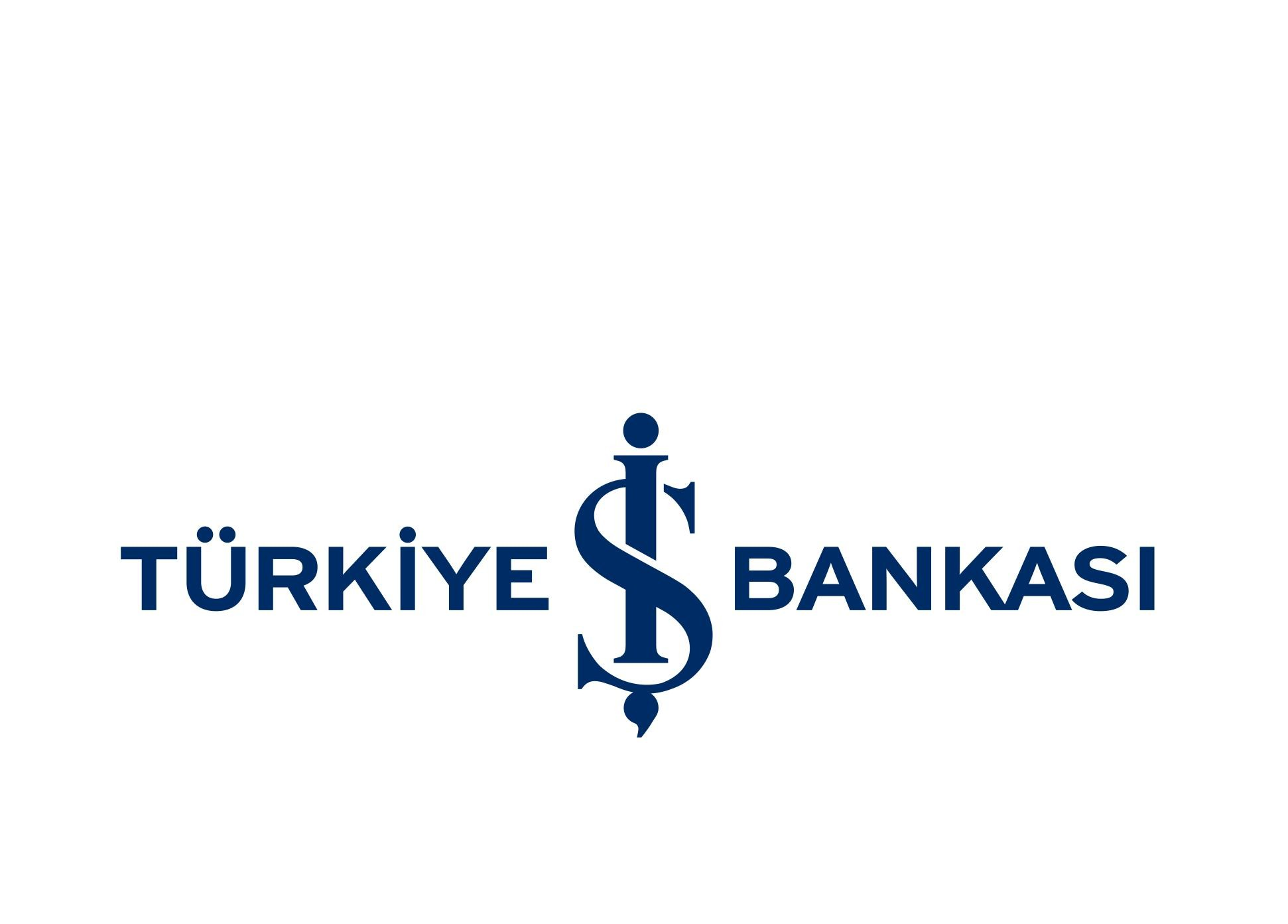 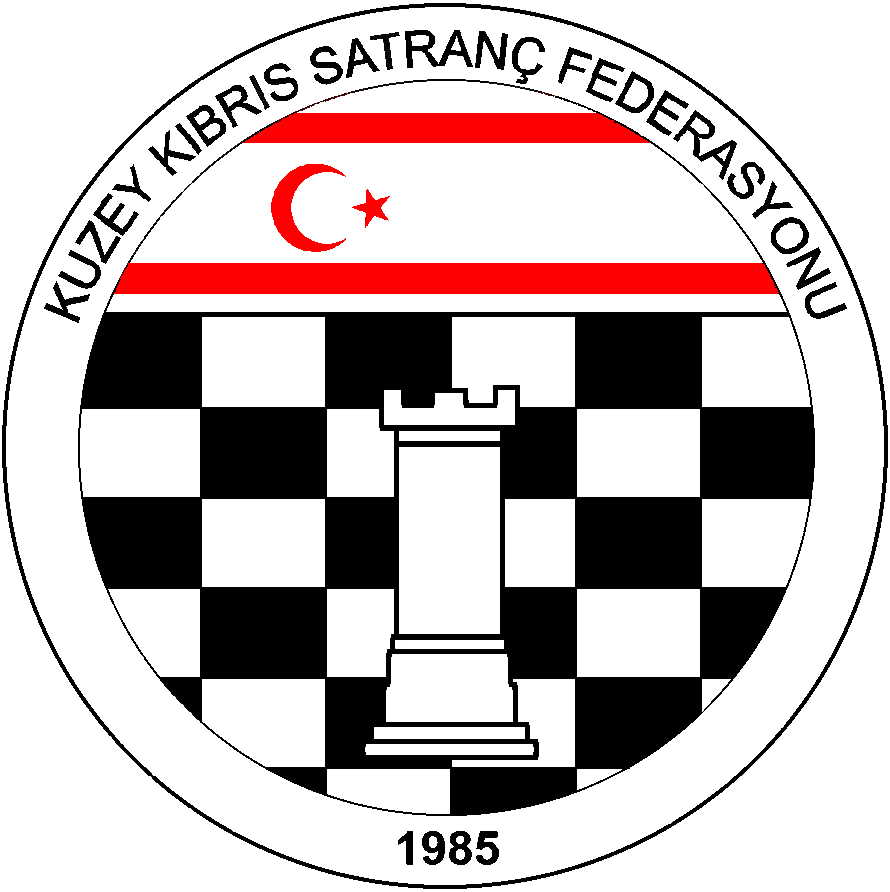 	P.K.741, LEFKOŞA.GSM No: 0533 832 92 55Tel No: (+90) 392 223 61 33(+90) 392 223 96 31Faks No: (+90) 392 223 93 37E-mail: iletisim@kksf.orghgoymen@hotmail.comII. BRT GELENEKSEL SATRANÇ TURNUVASI – 20151. Amaç:  Çocukları ve gençleri Satranç turnuvası ile bir araya getirmek.2. Ana Kural: KKSF Yarışmalar Yönetmeliği, FIDE Satranç Kuralları ve aşağıdaki özel kurallar uygulanacaktır.　3.Yarışma Yeri: Bayrak Radyo Televizyon Kurumu – Lefkoşa.4. Başlama ve Bitiş Tarihi:  7 Mart 2015 Cumartesi5. Son Başvuru Tarihi: 5 Mart 2015 Perşembe mesai bitimine kadar başvuru yapılabilir.6. Kategoriler: Küçükler ve Yıldızlar kategorisi. Küçükler kategorisi: 2004 ve sonra doğanlar; Yıldızlar Kategorisi: 1997, 1998, 1999, 2000, 2001, 2002 ve 2003 doğumlular. 7. Yöntem: Her iki kategoride de 6 Tur Bireysel İsviçre Yöntemi uygulanacaktır. ( Başhakem katılım sayısına göre tur sayısında değişiklik yapabilir )8. Tempo: Her tur için 15 dakika eklemesiz hızlı turnuva kuralları uygulanacaktır.9. Katılım Ücreti: Yoktur.  10. Başvuru: Turnuva 50 kişi ile sınırlandırılmıştır. İlk başvuru yapan 50 kişi yarışmaya alınacaktır.11. Başhakem ve Hakemler: Federasyon Yönetim Kurulu tarafından belirlenip daha sonra duyurulacaktır.12. Eşitlik Bozma: Buchholz-1 ve 2 (alttan), Sonneborn-Berger puanlarına ve galibiyet sayısına bakılır.13. Bekleme Süresi: 5 dakika.14. Ödüller:  Küçükler:KupaKupaKupaBayanlar Birincisi: KupaDiğer tüm katılımcılara madalya verilecektir. Yıldızlar:KupaKupaKupaBayanlar Birincisi: KupaDiğer tüm katılımcılara madalya verilecektir. 15. Başvurular: Federasyon sekreterliğine yapılacaktır. (iletisim@kksf.org)16. Program:TARİHSAATAÇIKLAMA:5 Mart 2015 Perşembe17.00Son Başvuru tarihi7 Mart 2015 Cumartesi13.30Kayıt Kontrol7 Mart 2015 Cumartesi14.00Tur7 Mart 2015 Cumartesi14.35Tur7 Mart 2015 Cumartesi15.10Tur7 Mart 2015 Cumartesi15.45Tur7 Mart 2015 Cumartesi16.20Tur7 Mart 2015 Cumartesi16.55Tur7 Mart 2015 Cumartesi17.30 Ödül Töreni